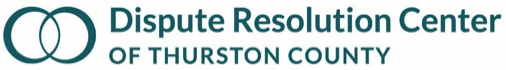 BOARD AGENDA Wednesday, December 15, 2021 5:30 p.m. to 7:00 p.m.https://us02web.zoom.us/j/86739855912Meeting ID: 867 3985 5912Reference materials: Community Engagement UpdatesBoard Meeting Consent Agenda: December AgendaNovember MinutesNovember Dashboard2022 Proposed BudgetFinance Committee ReportStrategic Planning ReportCommunity Engagement Committee ReportConvene & Welcome – Mickey						5:30Action Item: approve Consent Agenda – Mickey				5:45Action Item: 2022 Budget Adoption – Jody					5:50Board Development: Composition Survey, Assessment & Ed. Cal. – Bob	6:05	Community Engagement Next Steps – Julie					6:20Strategic Planning Next Steps – Deborah					6:40Closing: Reflection on 2021 - Deborah						6:45Adjourn									7:00